Paper Template for Energy Management                                             Research JournalAuthor Aye 1, Author Bee2,* and Author Cee21Department of Chemical Engineering, Canadian University, Toronto, ON, Canada N2S 3K92Energy Research Center, 945 Quebec Avenue, Montreal, QC, Canada S0L 5N9 AbstractEvery article should include a concise abstract that briefly summarizes the purpose of the article and its major results and contributions. Abstract should be formatted as an unnumbered section at the beginning of the article. Abstract should be able to stand alone, therefore, references and abbreviations should be avoided in the abstract. Otherwise, if necessary, an abbreviation should be defined at its first appearance in the abstract. If you need to mention a reference in the abstract, a full citation of the reference should be included. Abstract should not exceed 350 words. Graphical abstract that summarizes the contents of the article is also accepted.Keywords: energy management, research journal, paper templateNomenclatureA	area (m2)m	mass (kg)V	volume (m3)	Greek symbols	efficiency	density (kg/m3)	transmissivitySubscripts1	initial conditions2	final conditions1. IntroductionThe introduction should include a clear statement of the problem studied in the article. References should be cited in the text in a numerical sequence. Reference citations in the text should be identified by numbers in square brackets in this form [1] as an example for single citation and in this form [2-4, 7] for numerous citations. Author [3] is the form to be used to cite a one-author article. Author1 and Author2 [5] to be used to cite a two-author article. Author1 et al. [6] to be used to cite articles authored by three or more authors. 2. Mathematical AnalysisMathematical formulae may be written by the equation module of MS word. Mathematical formulae should be numerated consecutively and placed in the center with their numbers enclosed inside prentices and placed on the right as follows.                                                                              (1)3. Experimental Rig3.1 MaterialsSubsections may be used, if necessary, and numbered in the following sequence 3.1, 3.2, 3.3 and then 3.1.1, 3.1.2, etc.3.2 SettingTables should be numbered consecutively and cited in the text in consecutive numerical order. Tables should be embedded in the text right after its first mention. A descriptive title for each figure should be provided and placed above the table.Table 1. values for certain properties 4. Results and DiscussionFigures should be numbered consecutively and cited in the text in consecutive numerical order. Figure should be embedded in the text right after its first mention. A descriptive caption for each figure should be provided and placed below the figure.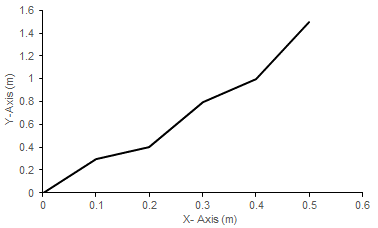 Figure 1. x-axis values versus y-axis values5. ConclusionsThe main results of the article and advantages and limitations of the research work should be briefly summarized in this section. AcknowledgmentAcknowledgments of people and/or funding organizations may be included in this section. Please spell out any abbreviation that the name of a funding organization may include. References[1] A.A. Author1 and B.B. Author2, article title, journal name, vol xx(issue no.), pp. x1-x2, year.	(article)[2] A.A. Author1, B.B. Author2 and C.C. Author3, article title, journal name, doi: xxxxxxx, year.	(article)[3] D.D. Author, book title (xst ed.), publisher, city, year.	(book)[4] E.E. Author, book chapter title, pp. x1-x2, in F.F. Editor1 and G.G. Editor2, book title, publisher, city, year.											                   (book chapter)[5] H.H. Author, thesis title (MSc/PhD thesis), university name, city, year.	(thesis)[6] I.I. Author1, J.J. Author2 and K.K. Author3, article title, conference name, city, country, month x1- x2, year.										                 (conference proceedings)Biographical informationPlease provide brief biographical information for each author along with a recent photo of his/her. PropertyValueValueX1X2P1V11V21P2V12V22